Дата проведения: 27-29 июня 2018 годаМесто проведения: г. Ярославль, КЗЦ «Миллениум»Организаторы Конгресса: Федеральное государственное бюджетное учреждение «Национальный медицинский исследовательский центр акушерства, гинекологии и перинатологии имени академика В.И. Кулакова» Министерства здравоохранения Российской Федерации;Российское общество акушеров-гинекологов;Конгресс-оператор «МЕДИ Экспо».Руководители форума: Приветственное слово>>>За последние годы были достигнуты европейские уровни младенческой и материнской смертности, внедрена трехуровневая система охраны материнства и детства. Тем не менее, на сегодняшний день есть необходимость обсуждения высокого уровня качества и эффективности оказания медицинской помощи женщинам и детям. На форуме будет обсуждаться тактика ведения девочек и подростков, особенности консультирования по вопросам контрацепции, аспекты проведения прегравидарной подготовки и тесного взаимодействия с врачами смежных специальностей. Проблемы охраны здоровья плода и новорожденного также требуют дальнейшего, углубленного исследования причин перинатальной патологии. Поэтому тематикой предстоящего Регионального научно-образовательного форума «Мать и дитя» и Пленума Правления Российского общества акушеров-гинекологов стала «Перинатальная медицина».В рамках Форума планируется проведение совещания с региональными руководителями акушерско-гинекологической службы и ее главными внештатными акушерами-гинекологами для обсуждения задач дальнейшего совместного взаимодействия в решении вопросов охраны материнства и детства.Документация по данному образовательному мероприятию представляется в Комиссию по оценке учебных мероприятий и материалов НМО.Официальный сайт форумаОфициальная страница форумаРегистрация уже открытаКОНТАКТЫ:По вопросам регистрации делегатов
E-mail: reg@mediexpo.ru
+7 (495) 721-88-66 (доб. 111)
моб.: +7 (929) 646-51-66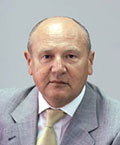 Руководитель форума, 
академик РАН
Г.Т. Сухих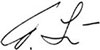 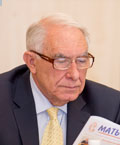 Президент РОАГ,академик РАН
В.Н. Серов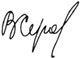 